หนังสือยินยอมให้ใช้รถยนต์/รถจักรยานยนต์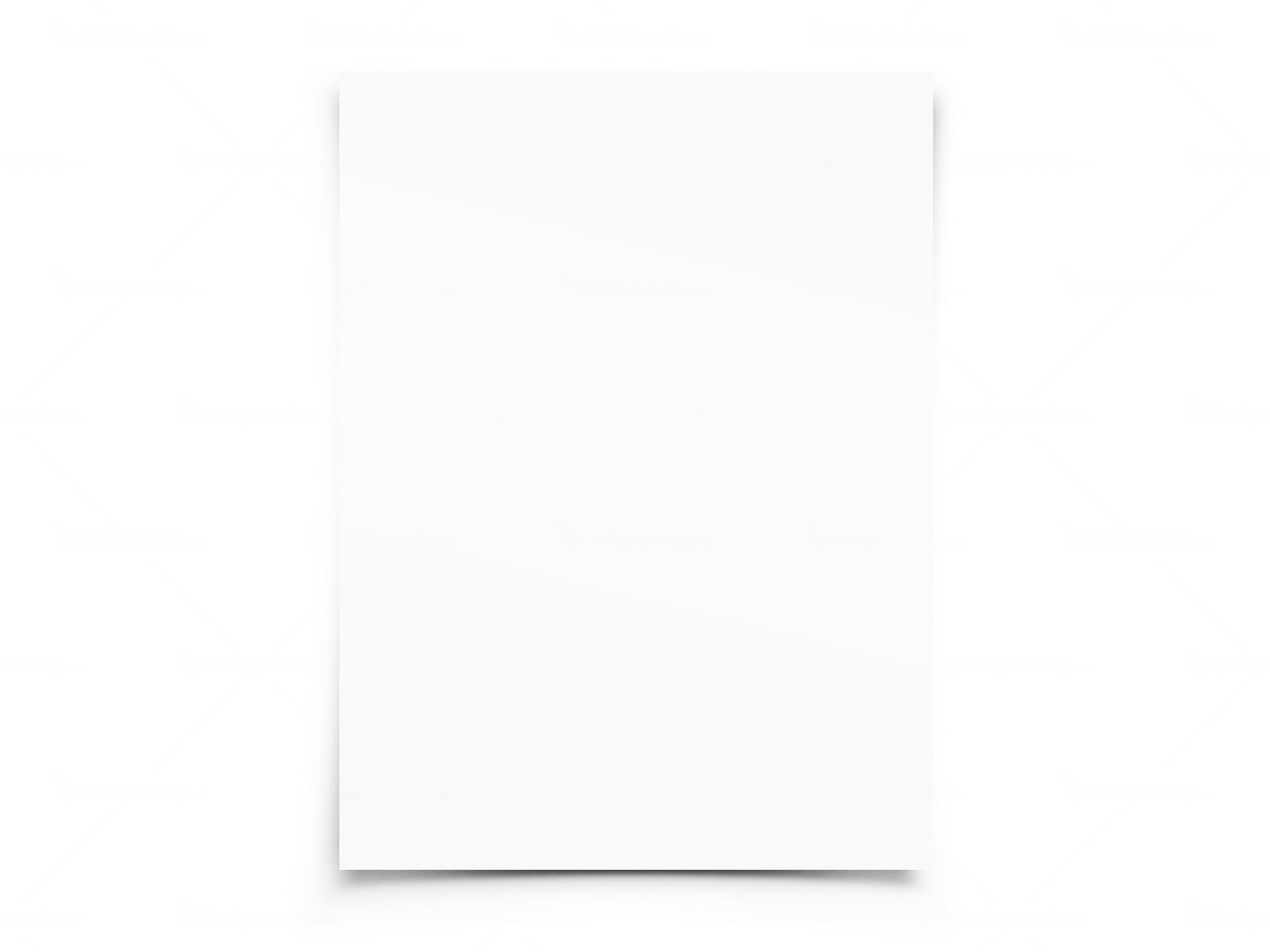 เขียนที่............................................ วันที่.............เดือน.........................พ.ศ....................... ข้าพเจ้านาย/นาง/นางสาว..........................................................เกิดวันที่............เดือน.................พ.ศ............... ถือบัตรประชาชน/ข้าราชการเลขที่...................................................ออกให้ ณ วันที่............เดือน..............พ.ศ............. อยู่บ้านเลขที่...................หมู่ที่.............ตรอก/ซอย..........................................ถนน................................................... ตำบล/แขวง........................อำเภอ/เขต..............................จังหวัด................................รหัสไปรษณีย์................ โทรศัพท์...............................................ขอยินยอมให้นาย/นาง/นางสาว..................................................................... เกิดวันที่..........เดือน..........................พ.ศ..................ถือบัตรประชาชน/ข้าราชการเลขที่................................................ ออกให้ ณ วันที่......เดือน................พ.ศ.............อยู่บ้านเลขที่.................หมู่ที่.............ตรอก/ซอย................................... ถนน............................ตำบล/แขวง............................อำเภอ/เขต..............................จังหวัด........................................... รหัสไปรษณีย์....................โทรศัพท์.......................................ใช้รถยนต์/รถจักรยานยนต์ ยี่ห้อ..................................... หมายเลขทะเบียนรถ.......................................จังหวัด.........................รุ่น............................................สี.......................... ซึ่งข้าพเจ้าเป็นผู้มีชื่อถือกรรมสิทธิ์/สิทธิครอบครองตามหลักฐานทางทะเบียนดังแนบ และข้าพเจ้าขอยอมรับ เงื่อนไขหลักเกณฑ์การขอบัตรอนุญาตให้จอดรถยนต์/รถจักรยานยนต์หรือบัตรอนุญาตผ่านเข้า-ออก ภายใน มหาวิทยาลัยสงขลานครินทร์ วิทยาเขตหาดใหญ่ เพื่อเป็นหลักฐานแห่งการนี้ ข้าพเจ้าได้ลงลายมือชื่อไว้เป็นหลักฐาน สำคัญต่อหน้าพยาน ข้างท้ายนี้ ลงชื่อ....................................................ผู้ยินยอม    	      (..................................................)       	 		       		ลงชื่อ....................................................ผู้ได้รับความยินยอม      	    (....................................................)ลงชื่อ ...................................................พยาน       				      	    (.....................................................)ลงชื่อ ...................................................พยาน      	    (....................................................)